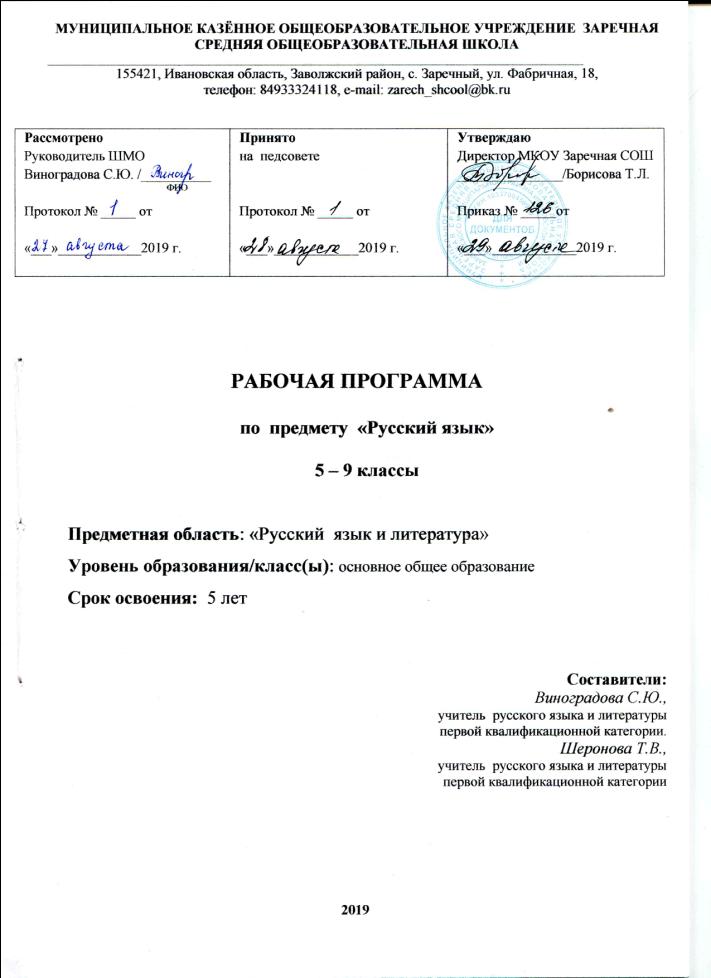 Планируемые результаты изучения учебного предмета «Русский язык»Личностные, метапредметные и предметные результатыосвоения учебного предмета русский язык. Личностными результатами освоения выпускниками основной школы программы по русскому языку являются:1) понимание русского языка как одной из основных национально-культурных ценностей русского народа; определяющей роли родного языка в развитии интеллектуальных, творческих способностей и моральных качеств личности; его значения в процессе получения школьного образования;2) осознание эстетической ценности русского языка; уважительное отношение к родному языку, гордость за него; потребность сохранить чистоту русского языка как явления национальной культуры; стремление к речевому самосовершенствованию;3) достаточный объём словарного запаса и усвоенных грамматических средств для свободного выражения мыслей и чувств в процессе речевого общения; способность к самооценке  на основе наблюдения за собственной речью. Метапредметными результатами освоения выпускниками основной школы программы по русскому языку являются:1) владение всеми видами речевой деятельности:Аудирование:-адекватное понимание информации устного и письменного сообщения;-владение разными видами чтения;-адекватное восприятие на слух текстов разных стилей и жанров;-способность извлекать информацию из различных источников, включая средства массовой информации, компакт-диски учебного назначения, ресурсы Интернета; свободно пользоваться словарями различных типов, справочной литературой;-овладение приёмами отбора и систематизации материала на определённую тему; умение вести самостоятельный поиск информации, её анализ и отбор;-умение сопоставлять и сравнивать речевые высказывания с точки зрения их содержания, стилистических особенностей и использованных языковых средств;-способность определять цели предстоящей учебной деятельности (индивидуальной и коллективной), последовательность действий, оценивать достигнутые результаты и адекватно  формулировать их в устной и письменной форме;-умение воспроизводить прослушанный или прочитанный текст с разной степенью свёрнутости;-умение создавать устные и письменные тексты разных типов, стилей речи и жанров с учётом замысла, адресата и ситуации общения;-способность свободно, правильно излагать свои мысли в устной и письменной форме;-владение различными видами монолога и диалога;-соблюдение в практике речевого общения основных орфоэпических, лексических, грамматических, стилистических норм современного русского литературного языка; соблюдение основных правил орфографии и пунктуации в процессе письменного общения;-способность участвовать в речевом общении, соблюдая нормы речевого этикета;-способность оценивать свою речь с точки зрения её содержания, языкового оформления; умение находить грамматические и речевые ошибки, недочёты, исправлять их; совершенствовать  и редактировать собственные тексты;-умение выступать перед аудиторией сверстников с небольшими сообщениями, докладами;2) применение приобретённых знаний, умений и навыков в повседневной жизни; способность использовать родной язык как средство получения знаний по другим учебным предметам, применять полученные знания, умения и навыки анализа языковых явлений на межпредметном уровне (на уроках иностранного языка, литературы и др.);3) коммуникативно целесообразное взаимодействие с окружающими людьми в процессе речевого общения, совместного выполнения какой-либо задачи, участия в спорах, обсуждениях; овладение национально-культурными нормами речевого поведения в различных ситуациях формального и неформального межличностного и межкультурного общения.Предметными результатами освоения выпускниками основной школы программы по русскому языку являются:1) представление об основных функциях языка, о роли русского языка как национального языка русского народа, как государственного языка Российской Федерации и языка межнационального общения, о связи языка и культуры народа, о роли родного языка в жизни человека и общества;2) понимание места родного языка в системе гуманитарных наук и его роли в образовании в целом;3) усвоение основ научных знаний о родном языке; понимание взаимосвязи его уровней и единиц;4) освоение базовых понятий лингвистики: лингвистика и её основные разделы; язык и речь, речевое общение, речь устная и письменная; монолог, диалог и их виды; ситуация речевого общения; разговорная речь, научный, публицистический, официально-деловой стили, язык художественной литературы; жанры научного, публицистического, официально-делового стилей и разговорной речи; функционально-смысловые типы речи (повествование, описание, рассуждение); текст, типы текста; основные единицы языка, их признаки и особенности употребления в речи;5) овладение основными стилистическими ресурсами лексики и фразеологии русского языка, основными нормами русского литературного языка (орфоэпическими, лексическими, грамматическими, орфографическими, пунктуационными), нормами речевого этикета; использование их в своей речевой практике при создании устных и письменных высказываний;6) опознавание и анализ основных единиц языка, грамматических категорий языка, уместное употребление языковых единиц адекватно ситуации речевого общения;7) проведение различных видов анализа слова (фонетического, морфемного, словообразовательного, лексического, морфологического), синтаксического анализа словосочетания и предложения, многоаспектного анализа текста с точки зрения его основных признаков и структуры, принадлежности к определённым функциональным разновидностям языка, особенностей языкового оформления, использования выразительных средств языка;8) понимание коммуникативно-эстетических возможностей лексической и грамматической синонимии и использование их в собственной речевой практике;9) осознание эстетической функции родного языка, способность оценивать эстетическую сторону речевого высказывания при анализе текстов художественной литературы.Выпускник научится:владеть навыками работы с учебной книгой, словарями и другими информационными источниками, включая СМИ и ресурсы Интернета;владеть навыками различных видов чтения (изучающим, ознакомительным, просмотровым) и информационной переработки прочитанного материала;владеть различными видами аудирования (с полным пониманием, с пониманием основного содержания, с выборочным извлечением информации) и информационной переработки текстов различных функциональных разновидностей языка;адекватно понимать, интерпретировать и комментировать тексты различных функционально-смысловых типов речи (повествование, описание, рассуждение) и функциональных разновидностей языка;участвовать в диалогическом и полилогическом общении, создавать устные монологические высказывания разной коммуникативной направленности в зависимости от целей, сферы и ситуации общения с соблюдением норм современного русского литературного языка и речевого этикета;создавать и редактировать письменные тексты разных стилей и жанров с соблюдением норм современного русского литературного языка и речевого этикета;анализировать текст с точки зрения его темы, цели, основной мысли, основной и дополнительной информации, принадлежности к функционально-смысловому типу речи и функциональной разновидности языка;использовать знание алфавита при поиске информации;различать значимые и незначимые единицы языка;проводить фонетический и орфоэпический анализ слова;классифицировать и группировать звуки речи по заданным признакам, слова по заданным параметрам их звукового состава;членить слова на слоги и правильно их переносить;определять место ударного слога, наблюдать за перемещением ударения при изменении формы слова, употреблять в речи слова и их формы в соответствии с акцентологическими нормами;опознавать морфемы и членить слова на морфемы на основе смыслового, грамматического и словообразовательного анализа; характеризовать морфемный состав слова, уточнять лексическое значение слова с опорой на его морфемный состав;проводить морфемный и словообразовательный анализ слов;проводить лексический анализ слова;опознавать лексические средства выразительности и основные виды тропов (метафора, эпитет, сравнение, гипербола, олицетворение);опознавать самостоятельные части речи и их формы, а также служебные части речи и междометия;проводить морфологический анализ слова;применять знания и умения по морфемике и словообразованию при проведении морфологического анализа слов;опознавать основные единицы синтаксиса (словосочетание, предложение, текст);анализировать различные виды словосочетаний и предложений с точки зрения их структурно-смысловой организации и функциональных особенностей;находить грамматическую основу предложения;распознавать главные и второстепенные члены предложения;опознавать предложения простые и сложные, предложения осложненной структуры;проводить синтаксический анализ словосочетания и предложения;соблюдать основные языковые нормы в устной и письменной речи;опираться на фонетический, морфемный, словообразовательный и морфологический анализ в практике правописания;опираться на грамматико-интонационный анализ при объяснении расстановки знаков препинания в предложении;использовать орфографические словари.Выпускник получит возможность научиться:анализировать речевые высказывания с точки зрения их соответствия ситуации общения и успешности в достижении прогнозируемого результата; понимать основные причины коммуникативных неудач и уметь объяснять их;оценивать собственную и чужую речь с точки зрения точного, уместного и выразительного словоупотребления;опознавать различные выразительные средства языка; писать конспект, отзыв, тезисы, рефераты, статьи, рецензии, доклады, интервью, очерки, доверенности, резюме и другие жанры;осознанно использовать речевые средства в соответствии с задачей коммуникации для выражения своих чувств, мыслей и потребностей; планирования и регуляции своей деятельности; участвовать в разных видах обсуждения, формулировать собственную позицию и аргументировать ее, привлекая сведения из жизненного и читательского опыта;характеризовать словообразовательные цепочки и словообразовательные гнезда;использовать этимологические данные для объяснения правописания и лексического значения слова;самостоятельно определять цели своего обучения, ставить и формулировать для себя новые задачи в учебе и познавательной деятельности, развивать мотивы и интересы своей познавательной деятельности;самостоятельно планировать пути достижения целей, в том числе альтернативные, осознанно выбирать наиболее эффективные способы решения учебных и познавательных задач.ОСНОВНОЕ СОДЕРЖАНИЕУЧЕБНОГО ПРЕДМЕТА, обеспечивающеекоммуникативные  компетенцииРечь и речевое общение. Речь устная и письменная, диалогическая и монологическая.Сферы речевого общения. Функциональные разновидности языка (разговорная речь, функциональные стили: научный, публицистический, официально-деловой; язык художественной литературы), их основные особенности. Ситуации речевого общения.Основные жанры научного(отзыв, реферат, выступление, доклад, статья, рецензия), публицистического(выступление, статья, интервью, очерк), официально-делового(расписка, доверенность, заявление, резюме) стилей, разговорной (рассказ, беседа, спор) речи. Культура речи. Критерии культуры речи.Текст как продукт речевой деятельности. Функционально-смысловые типы текста: повествование, описание, рассуждение. Структура текста. Основные виды информационной переработки текста: план, конспект, аннотация. Анализ текста с точки зрения его темы, основной мысли, структуры, принадлежности к функционально-смысловому типу, определенной функциональной разновидности языка, определенному стилю.Овладение основными видами речевой деятельности: аудированием (слушанием), говорением, чтением, письмом.Адекватное восприятие устной и письменной речи в соответствии с ситуацией речевого общения. Создание устных монологических и диалогических высказываний на актуальные социально-культурные, нравственно-этические, бытовые, учебные темы в соответствии с целями и ситуацией общения.Овладение различными видами чтения (ознакомительное, изучающее, просмотровое), приемами работы с учебной книгой и другими информационными источниками, включая ресурсы Интернета.Изложение содержания прослушанного или прочитанного текста (подробное, сжатое, выборочное). Написание сочинений различных видов; создание текстов разных стилей и жанров: тезисы, конспект, отзыв, рецензия, аннотация; письмо; расписка, доверенность, заявление.ОСНОВНОЕ СОДЕРЖАНИЕУЧЕБНОГО ПРЕДМЕТА,обеспечивающееязыковые и лингвистические (языковедческая) компетенцииОбщие сведения о языке.Роль языка в жизни человека и общества. Русский язык – национальный язык русского народа, государственный язык Российской Федерации и язык межнационального общения. Русский язык – язык русской художественной литературы. Русский язык как развивающееся явление. Лексические и фразеологические новации последних лет. Понятие о русском литературном языке и его нормах. Основные лингвистические словари. Извлечение необходимой информации из словарей.Наука о русском языке и ее основные разделы. Краткие сведения о выдающихся отечественных лингвистах.Система языкаФонетика. Орфоэпия.Основные средства звуковой стороны речи: звуки речи, слог, ударение, интонация.Система гласных и согласных звуков. Изменение звуков в речевом потоке. Соотношение звука и буквы. Элементы фонетической транскрипции. Слог. Ударение, его разноместность, подвижность при формо- и словообразовании. Смыслоразличительная роль ударения.  Фонетический анализ слова.Соотношение звука и буквы. Состав русского алфавита, названия букв. Обозначение на письме твердости и мягкости согласных. Способы обозначения [j’] на письме. Основные выразительные средства фонетики.Интонация, ее функции. Основные элементы интонации.Связь фонетики с графикой и орфографией.Орфоэпия как раздел лингвистики. Основные нормы произношения слов (нормы, определяющие произношение гласных звуков и произношение согласных звуков; ударение в отдельных грамматических формах) и интонирования предложений. Оценка собственной и чужой речи с точки зрения орфоэпических норм. Основные орфоэпические нормы русского литературного языка.Состав слова (Морфемика) и словообразование.Состав слова. Морфема – минимальная значимая единица языка. Основа слова и окончание. Виды морфем: корень, приставка, суффикс. Нулевая морфема. Словообразующие и формообразующие морфемы. Чередование звуков в морфемах. Морфемный анализ слова.Способы образования слов (морфологические и неморфологические). Производящая и производная основы, Словообразующая морфема. Словообразовательная пара. Словообразовательный анализ слова. Основные выразительные средства морфемики и словообразования.Применение знаний и умений по морфемике и словообразованию в практике правописания.Лексика и фразеология.Слово – основная единица языка. Лексическое и грамматическое значение слова. Однозначные и многозначные слова; прямое и переносное значения слова.Лексическая сочетаемость. Синонимы. Антонимы. Омонимы. Паронимы. Активный и пассивный словарный запас. Лексика общеупотребительная и лексика ограниченного употребления.Архаизмы, историзмы, неологизмы. Сферы употребления русской лексики. Стилистическая окраска слова. Стилистические пласты лексики (книжный, нейтральный, сниженный). Стилистическая помета в словаре. Исконно русские и заимствованные слова.Фразеологизмы и их признаки,их значение и употребление. Фразеологизмы как средства выразительности речи. Пословицы, поговорки, афоризмы и крылатые слова как явления фразеологической системы.Основные выразительные средства лексики и фразеологии.Основные лексические нормы современного русского литературного языка.Основные лексические нормы современного русского литературного языка (нормы употребления слова в соответствии с его точным лексическим значением, различение в речи омонимов, антонимов, синонимов, многозначных слов; нормы лексической сочетаемости и др.). Лексический анализ слова.Понятие об этимологии, истории происхождения слов и фразеологизмов.Оценка своей и чужой речи с точки зрения точного, уместного и выразительного словоупотребления.Морфология.Части речи как лексико-грамматические разряды слов. Традиционная классификация частей речи. Самостоятельные (знаменательные) части речи. Общекатегориальное значение, морфологические и синтаксические свойства каждой самостоятельной (знаменательной) части речи. Служебные части речи. Междометия и звукоподражательные слова.Морфологический анализ слова.Омонимия слов разных частей речи.Основные морфологические нормы русского литературного языка (нормы образования форм имен существительных, имен прилагательных, имен числительных, местоимений, глаголов, причастий и деепричастий и др.).Основные выразительные средства морфологии. Употребление форм слов различных частей речи в соответствии с нормами современного русского литературного языка. Применение знаний по морфологии в практике правописания.Синтаксис.Единицы синтаксиса русского языка. Словосочетание как синтаксическая единица, его типы. Виды синтаксической связи в словосочетании. Типы предложений по цели высказывания и эмоциональной окраске. Грамматическая (предикативная) основа предложения. Предложения простые и сложные.Главные и второстепенные члены, способы их выражения. Типы сказуемого. Предложения простые и сложные. Структурные типы простых предложений (двусоставные и односоставные, распространенные – нераспространенные, предложения осложненной и неосложненной структуры, полные и неполные). Типы односоставных предложений. Однородные члены предложения, обособленные члены предложения; обращение; вводные и вставные конструкции. Сложные предложения. Типы сложных предложений. Средства выражения синтаксических отношений между частями сложного предложения. Предложения сложносочиненные, сложноподчиненные, бессоюзные.Сложные предложения с различными видами связи.Способы передачи чужой речи.Синтаксический анализ простого и сложного предложения.Понятие текста, основные признаки текста (членимость, смысловая цельность, связность, завершенность). Внутритекстовые средства связи. Деление текста на смысловые части и основные средства связи между ними.Основные синтаксические нормы современного русского литературного языка (нормы употребления однородных членов в составе простого предложения, нормы построения сложносочиненного предложения; нормы построения сложноподчиненного предложения; место придаточного определительного в сложноподчиненном предложении; построение сложноподчиненного предложения с придаточным изъяснительным, присоединенным к главной части союзом «чтобы», союзными словами «какой», «который»; нормы построения бессоюзного предложения; нормы построения предложений с прямой и косвенной речью (цитирование в предложении с косвенной речью и др.).Основные выразительные средства синтаксиса. Употребление синтаксических конструкций в соответствии с нормами русского литературного языка. Применение знаний по синтаксису в практике правописания.Правописание: орфография и пунктуация.ОрфографияПонятие орфограммы. Правописание гласных и согласных в составе морфем и на стыке морфем. Правописание Ъ и Ь. Слитные, дефисные и раздельные написания. Прописная и строчная буквы. Перенос слов. Соблюдение основных орфографических норм.ПунктуацияЗнаки препинания и их функции. Одиночные и парные знаки препинания. Знаки препинания в конце предложения, в простом и сложном предложениях, при прямой речи и цитировании, в диалоге. Сочетание знаков препинания. Употребление пунктуационных знаков.Соблюдение основных пунктуационных норм.Орфографический анализ слова и пунктуационный анализ предложения.ОСНОВНОЕ СОДЕРЖАНИЕУЧЕБНОГО ПРЕДМЕТА,обеспечивающеекультуроведческиекомпетенцииОтражение в языке культуры и истории народа.Русский речевой этикет.Выявление единиц языка с национально-культурным компонентом значения в произведениях устного народного творчества, в художественной литературе и исторических текстах; объяснение их значения с помощью лингвистических словарей (толковых, этимологических и др.) Тематическое планирование с указанием количества часов,отводимых на освоение каждой темы5 класс6 класс7  класс8  класс9  классСодержание учебного предмета «Русский язык»5 класс (170 часов)Язык и общение (4ч.:2ч.+1РР+1КД)Язык и человек. Общение устное и письменное. Стили речи. Повторение изученного в начальной школе  (23 ч.:17ч. +1КР+5РР)Звуки и буквы. Произношение и правописание.Части слова. Орфография как система правил. Понятие орфограммы. Место орфограмм в словах. Опознавательные признаки орфограмм. Орфографический разбор. Орфографические словари.Правописание проверяемых и непроверяемых гласных и согласных в корне слова. Правописание букв и, а, у, после шипящих. Разделительные ъ и ь знаки.Самостоятельные и служебные части речи. Имя существительное: три склонения, род, падеж, число. Правописание гласных в падежных окончаниях существительных. Буква ь на конце существительных после шипящих.Имя прилагательное: род, падеж, число. Правописание гласных в падежных окончаниях прилагательных.Местоимения 1,2 и 3-го лица.Наречие.Глагол: лицо, время, число, род (в прошедшем времени); правописание гласных в личных окончаниях глаголов; буква ь во 2-м лице единственного числа глаголов. Правописание -тся и –ться; раздельное написание не с глаголами. Предлоги и союзы. Раздельное написание предлогов со словами.Развитие речи(далее РР) Текст. Тема текста. Основная мысль текста. Обучающее изложение. Сочинение – описание по картине. Контрольные работы(далее КР)Входной проверочный диктант. Контрольный диктант с грамматическим заданием по теме «Повторение изученного в начальных классах».Синтаксис. Пунктуация. Культура речи(34 ч.: 27ч.+1КР+6РР)Основные синтаксические единицы: словосочетание, предложение, текст.Пунктуация как раздел науки о языке.Словосочетание: главное и зависимое слово в словосочетании.Предложение. Простое предложение; виды простых предложений по цели высказывания: повествовательные, вопросительные, побудительные. Восклицательные и невосклицательные предложения. Знаки препинания: знаки завершения, выделения, разделения.Грамматическая основа предложения.Главные члены предложения, второстепенные члены предложения: дополнение, определение, обстоятельство.Нераспространённые и распространённые предложения. Предложения с однородными членами, связанными союзами, а также связанными союзами а, но, и. Обобщающие слова перед однородными членами. Двоеточие и тире в предложениях с обобщающими словами.Синтаксический разбор словосочетания и предложения.Обращение, знаки препинания при обращении. Вводные слова и словосочетания.Запятая между простыми предложениями в сложном предложении перед и, а, но, чтобы, потому что, когда, что, если.Прямая речь после слов автора и перед ними; знаки препинания при прямой речи.Диалог. Тире в начале реплик диалога.РР Речь устная и письменная; диалогическая и монологическая. Основная мысль текста. Этикетные диалоги. Письмо как одна из разновидностей текста.Сжатое изложение текста.КРКонтрольный диктант  с грамматическим заданием по теме «Синтаксис и пунктуация». Контрольное сочинение «Памятный день».Фонетика. Орфоэпия. Графика. Орфография. Культура речи (15 ч.: 11ч.+1КР+3РР)Фонетика как раздел науки о языке. Звук как единица языка. Звуки речи; гласные и согласные звуки. Гласные ударные и безударные. Твёрдые и мягкие согласные, не имеющие парных звуков. Звонкие и глухие согласные. Сонорные согласные. Шипящие и ц. Сильные и слабые позиции звуков.Фонетический разбор слова. Слог. Ударение.Графика как раздел науки о языке. Обозначение звуков речи на письме; алфавит. Рукописные и печатные буквы; прописные и строчные. Двойная роль  букв е, ё, ю, я. Обозначение мягкости согласных. Мягкий знак для обозначения мягкости согласных. Орфоэпия как раздел лингвистики. Основные правила нормативного произношения и ударения. Орфоэпический словарь.РР Типы текстов. Повествование. Описание (предмета), отбор языковых средств в зависимости от темы, цели, адресата высказывания. Обучающее изложение с элементами сочинения. Сочинение-описание предмета. Сочинение-описание по картине.КР Контрольный диктант по теме «Фонетика. Орфоэпия. Графика».Лексика. Культура речи(10ч.: 7ч.+3РР)Лексика как раздел науки о языке. Слово как единица языка.Слово и его лексическое значение. Многозначные и однозначные слова. Прямое и переносное значение слов. Омонимы. Синонимы. Антонимы. Толковые словари.РР Создание текста на основе исходного (Контрольное подробное изложение), членение его на части. Описание изображённого на картине с использованием необходимых языковых средств. Контрольное сочинение – описание по картине.Морфемика. Орфография. Культура речи(22ч.: 17+1КР+4РР)Морфемика как раздел науки о языке. Морфема как минимальная значимая часть слов. Изменение и образование слов. Однокоренные слова. Основа и окончание в самостоятельных словах. Нулевое окончание. Роль окончаний в словах. Корень, суффикс, приставка, их назначение в слове. Чередование гласных и согласных в слове. Варианты морфем. Морфемный разбор слов. Осмысление морфемы как значимой единицы языка. Морфемные словари.Правописание гласных и согласных в приставках; буквы з и сна конце приставок. Правописание чередующихся гласных о и а в корнях –лож-, -лаг-,-рос-,-раст-.Буквы ё и о после шипящих в корне. Буквы ы и и после ц.РР Рассуждение в повествовании. Рассуждение, его структура и разновидности. Осознание важности коммуникативных умений в жизни человека. Деление текста на смысловые части и составление плана. Выборочное изложение.Сочинение-описание по картине.КР Контрольный диктант с грамматическим заданием по теме «Морфемика». Морфология. Орфография. Культура речиИмя существительное (22ч.: 15+2КР+5РР) Морфология как раздел грамматики. Самостоятельные и служебные части речи.Имя существительное как часть речи. Общее грамматическое значение, морфологические признаки и синтаксическая роль имени существительного.Существительные одушевлённые и неодушевлённые (повторение). Существительные собственные и нарицательные. Большая буква в географических названиях, в названиях улиц и площадей, в названиях исторических событий. Большая буква в названиях книг, газет, журналов, картин и кинофильмов, спектаклей, литературных и музыкальных произведений; выделение этих названий кавычками.Род существительных. Три склонения имён существительных: изменение существительных по падежам и числам. Существительные, имеющие форму только единственного или только множественного числа.Морфологический разбор слов. Буквы о и е после шипящих и ц в окончаниях существительных.Падеж имен существительных. Склонение существительных на –ия, -ий, -ие. Правописание гласных в падежных окончаниях имён существительных. РР Доказательства и объяснения в рассуждении. Виды речевой деятельности: говорение, чтение. Контрольное сжатое изложение. Изложение с изменение лица.Сочинение по картине. КР Контрольный диктант с грамматическим заданием иконтрольный тестпо теме «Имя существительное».Имя прилагательное(11ч.: 7ч.+1КР+3РР) Имя прилагательное как часть речи. Общее грамматическое значение, морфологические признаки и синтаксическая роль имени прилагательного.Полные и краткие прилагательные. Правописание гласных в падежных окончаниях прилагательных с основой на шипящую. Неупотребление буквы ь на конце кратких прилагательных с основой на шипящую.Склонение  полных прилагательных по родам, падежам и числам, а кратких – по родам и числам.РР Описание животного. Виды речевой деятельности: письмо. Сочинение-описание животного по картине. Структура текста данного жанра. Стилистические разновидности этого жанра. Устное описание животного на основе личных впечатлений. Создание монологических высказываний с учетом целей и ситуации общения.КРКонтрольный  диктант  по теме «Имя прилагательное».Глагол(21ч.:16ч.+1КР+4РР)Глагол как часть речи. Общее грамматическое значение, морфологические признаки и синтаксическая роль глагола. Неопределённая форма глагола (инфинитив на –ть, -ться, -ти, -чь, -чься)Совершенный и несовершенный вид глагола; 1 и 2 спряжение. Правописание гласных в безударных личных окончаниях глаголов.Время глаголов: настоящее, прошедшее, будущее. Употребление времен.Правописание чередующихся е и и в корнях глаголов –бер, -бир, -дер, -дир, -мер, -мир, -пер, -пир, -тер,-тир, -стел, -стил.Правописание не с глаголами.Ь после шипящих в глаголах 2 лица ед. ч.Морфологический разбор глагола.РР функционально-смысловые типы речи: повествование. Основные жанры разговорной речи: рассказ, беседа. Понятие о рассказе, об особенностях его структуры и стиля. Невыдуманный рассказ о себе. Рассказы по сюжетным картинкам. Изложение содержания прослушанного текста с грамматическим заданием.КР Контрольный диктант с грамматическим заданиемпо теме «Глагол». Повторение и систематизация изученного в 5 классе(8ч.:7+1КР)Разделы науки о языке. Орфография. Пунктуация. Лексика. Морфемика. Словообразование. Морфология. Синтаксис.КРИтоговая  контрольная работа.6 класс (170 часов)Язык. Речь. Общение(3ч.: 1КР+2РР)Русский язык – один из развитых языков мира. Язык, речь, общение. Язык как развивающееся явление. Ситуация общения.РР Определение схемы ситуации общения. Язык. Речь. Общение. Виды речи (устная и письменная)КРВходной проверочный диктант.Повторение изученного в 5 классе(12ч.:10ч.+1КР+1РР)Фонетика. Орфоэпия. Графика. Связь фонетики с графикой и орфографией. Применение знаний по фонетике в практике правописания. Морфемика. Морфемы в слове. Орфограммы в приставках и корнях слов. Морфология. Части речи. Орфограммы в окончаниях слов. Словосочетания. Простое предложение. Знаки препинания. Сложное предложение. Запятые в сложном предложении. Синтаксический разбор предложений. Прямая речь. Диалог.РР Составление диалога. Тип речи. Стиль речи. Сочинение на основе летних впечатлений.КР Контрольный диктант с грамматическим заданием по теме «Повторение изученного в 5 кл.»Текст(7ч.: 4ч.+1КР+2РР)Текст  как продукт речевой деятельности, его особенности. Тема и основная мысль текста. Заглавие текста. Начальные и конечные предложения текста. Ключевые слова. Основные признаки текста. Текст и стили речи. Официально-деловой стиль. Средства связи предложений и частей текста.РР Анализ текста с точки зрения его темы, основной мысли. Сочинение сказки по данным начальным и конечным предложениям.КРпо теме «Текст. Анализ текста».Лексика. Фразеология. Культура речи(15ч.: 10ч.+1КР+4РР)Слово как единица языка. Слово и его лексическое значение. Активный и пассивный словарный запас.  Сферы употребления русской лексики. Лексический анализ слова. Общеупотребительные слова. Термины. Профессионализмы. Жаргонная лексика. Стилистические пласты. Диалектизмы. Исконно русские и заимствованные слова. Неологизмы. Основные лексические нормы современного русского литературного языка. Устаревшие слова. Архаизмы. Историзмы. Понятие об этимологии.  Словари. Дифференциация лексики по типам лексического значения с точки зрения её активного и пассивного запаса, происхождения, сферы употребления, экспрессивной окраски и стилистической принадлежности. Стилистические пометы в словарях. Фразеология как раздел лингвистики. Фразеологизмы и их признаки. Пословицы, поговорки, афоризмы, крылатые слова. Фразеологизмы как средства выразительности речи. Источники фразеологизмов. Употребление фразеологизмов в речи. Фразеологические словари.Разные виды лексических словарей и их роль в овладении словарным богатством родного языка. Лексический разбор слов.Понимание различий между литературным языком и диалектами, просторечием, профессиональными разновидностями языка, жаргоном.РР Написание сжатого изложения. Приемы сжатия текста. Составление словарной статьи по образцу. Сочинение –описание по картине.КР Контрольная работа теме «Лексика. Фразеология».Морфемика и словообразование. Орфография (26ч.:19ч.+1КР+6РР)Словообразование как раздел лингвистики. Исходная (производящая) основа и словообразующая морфема.Морфемика, словообразование. Возможность исторических изменений в структуре слова. Основные способы образования слов: приставочный, суффиксальный, приставочно-суффиксальный, сложение и его виды; бессуффиксный; переход слова из одной части речи в другую; сращение сочетания слов в слово.  Основные способы образования слов в русском языке: морфологические и неморфологические. Словообразовательная пара, словообразовательная цепочка. Словообразовательное гнездо слов.Правописание чередующихся гласных а и о в корнях с чередованием:  -кас- – -кос-, -гар- – -гор-, -зар- – -зор-. Правописание букв ы и и после приставок на согласные. Гласные в приставках пре- и при-    Определение основных способов словообразования, построение словообразовательных цепочек слов. Основные выразительные средства словообразования. Словообразовательный анализ слова. Соединительные гласные о и е в сложных словах. Сложносокращённые слова. Морфемный и словообразовательный разбор слова. Словари.РР  План сочинения. Описание помещения. Систематизация материалов к сочинению. Сложный план. Микротема текста. Функционально-смысловые типы речи: описание, повествование, рассуждение. Сочинение-описание помещения. Контрольное сочинение по картине.КРКонтрольный  диктантс грамматическим заданием по теме: «Морфемика. Словообразование. Орфография»Морфология. Орфография. Культура речи – 97 ч.Имя существительное(20ч.:15ч.+1КР+4РР)Имя существительное как часть речи. Общее грамматическое значение, морфологические и синтаксические свойства имени существительного. Падежные окончания имени существительного.Разносклоняемые имена существительные. Нормы образования форм имен существительных. Буква е в суффиксе -ен-существительных на -мя. Несклоняемые имена существительные. Род несклоняемых имен существительных. Имена существительные общего рода. Морфологический разбор имени существительного. Не с существительными. Буквыч и щ в суффиксе существительных -чик (-щик). Правописание гласных в суффиксах -ек-  и –ик-. Гласные о и е после шипящих в суффиксах существительных. Употребление прописной и строчной буквы.РР Создание письменных высказываний разных стилей, жанров и типов речи: отзыв повествование, описание, рассуждение. Написание письма. Происхождение имен. Выступление перед аудиторией сверстников с небольшими сообщениями, докладом. Сочинение-описание по личным наблюдениям.КР Контрольный диктант с грамматическим заданием по теме «Имя существительное». Имя прилагательное(22ч.:16ч.+1КР+5РР)Имя прилагательное как часть речи. Общее грамматическое значение, морфологические и синтаксические свойства имени прилагательного. Степени сравнения имен прилагательных. Нормы образования форм имен прилагательных.  Разряды прилагательных по значению. Качественные прилагательные. Относительные прилагательные. Притяжательные прилагательные. Морфологический разбор имени прилагательного. Не с прилагательными. Буквы о и е после шипящих и ц в суффиксах прилагательных. Одна и две буквы н в суффиксах прилагательных. Различение на письме суффиксов прилагательных -к- – -ск-. Дефисное и слитное написание сложных прилагательных. РР Описание природы: основная мысль, структура описания, языковые средства, используемые в описании. Составление плана описания природы. Сочинение-описание природы. Выборочное изложение по произведению художественной литературы. Контрольное сочинение по картине. КРКонтрольный диктант  с грамматическим заданием по теме «Имя прилагательное». Имя числительное(16ч.:13ч.+1КР+2РР)Имя числительное как часть речи. Простые и составные числительные. Мягкий знак на конце и в середине числительных. Порядковые числительные. Разряды количественных числительных. Числительные, обозначающие целые числа. Нормы образования форм имен числительных. Дробные числительные. Склонение дробных числительных. Собирательные числительные. Морфологический разбор имени числительного. РР Стиль текста. Публичное выступление на тему «Берегите природу».КР Контрольный диктант с грамматическим заданием по теме Числительное».Местоимение(21ч.: 16ч.+1КР+4РР)Местоимение как часть речи. Общее грамматическое значение, морфологические и синтаксические свойства местоимения. Личные местоимения. Особенности склонения личных местоимений. Возвратное местоимение себя. Вопросительные и относительные местоимения. Неопределенные местоимения. Дефис в неопределенных местоимениях. Отрицательные местоимения. Притяжательные местоимения. Указательные местоимения. Определительные местоимения. Нормы образования форм местоимений. Местоимения и другие части речи. Морфологический разбор местоимения. РР Устный рассказ по сюжетным картинкам. Рассуждение. Сочинение-рассуждение. Рассказ по воображению.КР  Контрольная работа   по теме «Местоимение».Глагол(18ч.:12ч.+2КР+4РР)Глагол как часть речи. Личные окончания глаголов. Разноспрягаемые глаголы. Глаголы переходные и непереходные. Наклонение глагола. Изъявительное наклонение. Условное наклонение. Повелительное наклонение. Мягкий знак в глаголах повелительного наклонения. Суффиксы глаголов повелительного наклонения. Употребление наклонений. Безличные глаголы. Безличные глаголы в текстах художественной литературы. Морфологический разбор глагола. Правописание гласных в суффиксах глагола. РР Сочинение-рассказ по сюжетным картинкам с обрамлением. Устное сочинение-рассказ по сюжетным картинкам. Сжатое изложение. Рассказ на основе услышанного. КРКонтрольный диктант с грамматическим заданием. Контрольная работа (комплексный анализ текста)  по теме «Глагол». Повторение(10ч.: 8ч.+1КР+1РР)Разделы науки о языке. Повторение орфографии. Орфограммы в приставках, в корнеслова,  в суффиксах и окончаниях. Синтаксис и пунктуация. Словосочетание и простое предложение. Лексика. Формы функционирования современного русского языка. Основные лексические нормы. Словообразование. Морфемный разбор. Морфология.РР Функциональные стили: научный. Основные жанры научного (отзыв, выступление, доклад).КР Итоговая контрольная работа на тему: «Повторение изученного в 6 классе.7 класс (136 часов)Русский язык как развивающееся явление (1ч.)Повторение изученного в 5-6 классах (12ч.:8ч.+1КР+3РР)Синтаксис. Синтаксический разбор. Пунктуация. Пунктуационный разбор. Лексика и фразеология. Фонетика и орфография. Фонетический разбор слова. Словообразование и орфография. Морфемный и словообразовательный разбор. Морфология и орфография. Морфологический разбор слова.РРТекст. Типы речи. Стили литературного языка. Публицистический стиль. Основная мысль текста. Аргументация собственного мнения. КРКонтрольный диктант с грамматическим заданием по теме «Повторение изученного».Морфология и орфография. Культура речи – 111ч.Причастие (29ч.:22ч.+3КР+4РР)Причастие как часть речи. Склонение причастий и правописание гласных в падежных окончаниях причастий. Причастный оборот. Выделение причастного оборота запятыми.Действительные и страдательные причастия. Краткие и полные страдательные причастия. Действительные причастия настоящего времени. Гласные в суффиксах действительных причастий настоящего времени. Страдательные причастия настоящего времени. Гласные в суффиксах страдательных причастий настоящего времени. Страдательные причастия прошедшего времени. Гласные перед н в полных и кратких страдательных причастиях. Одна и две н в суффиксах страдательных причастий прошедшего времени. Одна буква н в отглагольных прилагательных. Одна и две н в суффиксах кратких страдательных причастий и в кратких отглагольных прилагательных.Морфологический разбор причастия. Слитное и раздельное написание не с причастиями. Буквы е и ё после шипящих в суффиксах страдательных причастий прошедшего времени.PPОписание внешности человека. Изложение текста с использованием причастий.  Выборочное изложение. Конструирование текста. Устное сочинение по личным наблюдениям.КРКонтрольный диктант с грамматическим заданием и контрольное тестирование  по теме «Причастие». Деепричастие(9ч.: 6ч.+2КР+1РР)Деепричастие как часть речи. Деепричастный оборот. Запятые при причастном обороте. Раздельное написание не с деепричастиями. Деепричастия несовершенного вида. Деепричастия совершенного вида. Морфологический разбор деепричастия.PPСочинение  по картине.КР Контрольный диктант с грамматическим заданием  и тестирование  по теме «Деепричастие».Наречие (23ч.:15ч.+2КР+6РР)Наречие как часть речи. Смысловые группы наречий. Степени сравнения наречий. Морфологический разбор наречий. Слитное и раздельное написание не с наречиями на -о и -е. Буквы е и и в приставках не и ни отрицательных наречий. Одна и две н в наречиях на-о и -е. Буквы o и e после шипящих на конце наречий. Буквы о и а на конце наречий. Дефис между частями слова в наречиях. Слитное и раздельное написание приставок в наречиях, образованных от существительных и количественных числительных. Мягкий знак после шипящих на конце наречий.PPКонтрольное сочинение в форме дневниковых записей  по картине. Сочинение-рассуждение. Описание действий. Устное сочинение в форме репортажа или интервью о процессе труда по личным наблюдениям. Контрольное подробное изложение с элементами сочинения. Сочинение-описание по картине. Учебно-научная речь.КР Контрольный диктант  с грамматическим заданием и тестирование по теме «Наречие».Категория состояния (5ч.:3ч.+2РР)Категория состояния как часть речи. Морфологический разбор категорий состояния.PPСжатое изложение. Сочинение-рассуждение на лингвистическую тему. Служебные части речи.   Предлог(12ч.:8ч.+ 2КР +2РР)Служебные части речи. Предлог как часть речи. Употребление предлога. Производные и непроизводные предлоги. Простые и составные предлоги. Морфологический разбор предлога. Слитное и раздельное написание производных предлогов.PPСочинение по картине.КР Контрольный диктант  с грамматическим заданием и тестирование по теме «Предлог».Служебные части речи.Союз(13ч.:10ч.+2КР+1РР)Союз как часть речи. Простые и составные союзы. Союзы сочинительные и подчинительные. Запятая между простыми предложениями в сложном союзном предложении. Сочинительные союзы. Подчинительные союзы. Морфологический разбор союза. Слитное написание союзов также, тоже, чтобы. Повторение сведений о предлогах и союзах.PP Контрольное сочинение – рассуждение о книге. Отзыв. КР Контрольный диктант  с грамматическим заданием и контрольное тестирование по теме «Союз».Служебные части речи.Частица(18ч.:13ч.+2КР+3РР)Частица как часть речи. Разряды частиц. Формообразующие частицы. Смысловые частицы. Раздельное и дефисное написание частиц. Морфологический разбор частицы. Отрицательные частицы не и ни. Различение частицы не и приставки не-. Частица ни, приставка ни-, союз ни... ни.PP Составление рассказа по рисунку. Инструкция. Сочинение по картине. Рассказ по сюжету. КРКонтрольный диктант  с грамматическим заданием и тестирование по теме «Частица».Междометие (2ч.)Междометие как часть речи. Дефис в междометиях. Интонационное выделение междометий. Запятая и восклицательный знак при междометиях. Повторение и систематизация изученного в 5-7 классах (12ч.:10ч.+1КР+1РР)Разделы науки о русском языке. Текст. Стили речи. Орфография. Орфограммы в приставках, корнях и окончаниях слов.Употребление букв Ъ и Ь. Раздельные написания служебных частей речи. Лексика и фразеология. Морфемика и словообразование. Синтаксис и пунктуация.PPСочинение-рассуждение на заданную тему.КРИтоговое тестирование.8 класс (102 часа)Русский язык в современном мире(1ч) Общие сведения о языке. Русский язык в современном мире.Повторение изученного в 5 – 7 классах(7ч.:5+1КР+1РР)Пунктуация и орфография. Знаки препинания, знаки завершения, разделения, выделения. Знаки препинания в сложном предложении. Буквы н - нн в суффиксах прилагательных, причастий и наречий. Слитное и раздельное написание не с различными частями речи.РР  Изложение с грамматическим заданием. КР Контрольный диктант с грамматическим заданием по теме «Повторение изученного в 5 – 7 классах».Синтаксис. Пунктуация. Культура речи -  88 ч.Введение  (3ч.)Основные единицы синтаксиса. Текст как единица синтаксиса. Предложение как единица синтаксиса.РР  Сжатое   изложение.Словосочетание (5ч.:3ч.+1КР+1РР) Словосочетание как единица синтаксиса. Виды словосочетаний. Синтаксические связи слов в словосочетаниях. Синтаксический разбор словосочетаний.РРСочинение     на тему    «Дом, который украшает наш поселок».КР Контрольный диктант с грамматическим заданием по теме «Словосочетание»Простое предложение (3ч.:2ч.+1РР)Грамматическая (предикативная) основа предложения. Порядок слов в предложении. Интонация. РРОписание памятника культуры.Контрольный словарный  диктант № 1.Двусоставные предложения. Главные члены предложения(9ч.:6ч.+1КР+2РР)Подлежащее. Сказуемое. Простое глагольное сказуемое. Составное глагольное сказуемое. Составное именное сказуемое. Тире между подлежащим и сказуемым.РР Сочинение по картине. Сочинение-описание памятника архитектуры.КР Контрольный диктант с грамматическим заданием по теме «Двусоставное предложение. Главные члены предложения».Второстепенные члены предложения(10ч.:7ч.+1КР+2РР)Роль второстепенных членов предложения. Дополнение. Определение. Приложение. Знаки препинания при нем. Обстоятельство. Синтаксический разбор двусоставного предложения. РРСжатое   изложение по  отрывку  из художественного произведения.Устная характеристика личности.Устное сочинение по картине.КРКонтрольный диктант  по теме «Двусоставное предложения».Односоставные предложения(10ч.:7ч.+1КР+3РР)Главный член односоставного предложения. Назывные предложения. Определенно-личные предложения. Неопределенно-личные предложения. Безличные предложения. Неполные предложения. Синтаксический разбор односоставного предложения. РРИнструкция. Рассуждение. Устное выступление по картине. Сочинен - описание своих впечатлений.КРКонтрольный тест по теме «Виды односоставных  предложений».Контрольный словарный   диктант.Простое осложненное предложение.Однородные члены предложения (14ч.:10ч.+1КР+3РР)Понятие  об осложненном предложении.Понятие об однородных членах. Однородные члены, связанные только перечислительной интонацией, и пунктуация при них. Однородные и неоднородные определения. Однородные члены, связанные сочинительными союзами, и пунктуация при них. Обобщающие слова при однородных членах и знаки препинания при них. Синтаксический разбор предложения с однородными членами. Пунктуационный разбор предложения с однородными членами. РРИзложение по тексту с   грамматическим заданием. Сочинение по картине.Устное сочинение – отзыв по картине.Составление текста с однородными членами. Основная мысль текста. КРКонтрольный диктант по теме «Простое осложнённое предложение. Однородные члены предложения».Обособленные члены предложения(19ч.:16ч.+1КР+2РР)Понятие об обособленности. Обособленные определения. Выделительные знаки препинания при них. Обособленные приложения. Выделительные знаки препинания при них. Обособленные обстоятельства. Обособленные уточняющие члены предложения. Выделительные знаки препинания при них. Синтаксический и пунктуационный разбор предложений с обособленными членами предложения.РРСочинение - рассуждение на дискуссионную тему. КРКонтрольный диктант  по теме «Простое осложнённое предложение. Обособленные члены предложения». Контрольный словарный   диктант.Слова, грамматически не связанные с членами предложения.Обращение(3ч.:2ч.+1РР)Назначение обращения. Распространенные обращения. Выделительные знаки препинания при обращении. Употребление обращений.РРУстный и письменный текст на основе данного.Составление делового письма.Вводные и вставные конструкции(8ч.:6ч.+1КР+1РР)Вводные конструкции. Группы вводных слов и вводных сочетаний слов по значению. Выделительные знаки препинания при вводных словах, вводных сочетаниях слов и вводных предложениях. Вставные слова, словосочетания и предложения. Междометия в предложении. РРПубличное  выступление в качестве  ведущего.Основная мысль текста. Содержание текста. Оценивание речи. КРКонтрольный тест по теме «Слова, грамматически не связанные с членами предложениями».Контрольный словарный   диктант.Чужая речь(4ч.: 3ч.+1РР)Понятие о чужой речи. Прямая и косвенная речь. Косвенная речь. Прямая часть. Диалог. Рассказ. Цитата. РРСочинение с грамматическим заданием.Повторение и систематизация изученного в 8 классе(6ч.: 5ч.+1КР)Синтаксис и морфология. Синтаксис и пунктуация. Синтаксис и культура речи. Синтаксис и орфография.РРРедактирование текста.КРИтоговое тестирование. 9 класс (99 часов)Международное значение русского языка (1ч.)Расширить сведения о месте русского языка среди языков народов мира, о его международном значении.Повторение изученного в 5–8 классах(8ч.:3ч.+1КР+4РР)Устная и письменная речь. Монолог, диалог. Стили речи. Простое предложение и его грамматическая основа. Предложение с обособленными членами. Обращения, вводные слова и вставные конструкции.РР Устное сообщение. Сочинение «Встреча осени». КР Контрольный диктант с грамматическим заданием.Сложное предложение. Культура речи (6ч.:4ч.+2РР)Понятие о сложном предложении как единице синтаксиса. Сложные союзные и бессоюзные предложения. Разделительные и выделительные знаки препинания между частями сложного предложения. Авторская пунктуация. Интонация сложного предложения.РР Устное сочинение по картине.Прямая речь. Диалог. Сочинение-рассуждение на лингвистическую тему.Сложносочиненные предложения(11ч.:9ч.+1КР+1РР)Понятие о сложносочинённом  предложении. Смысловые отношения в сложносочиненном предложении. Сочинительные союзы.  Сложносочиненное предложение с разделительными союзами. Сложносочиненное предложение с соединительными союзами. Сложносочиненное предложение с противительными союзами. Разделительные знаки препинания между частями сложносочиненного предложения. Синтаксический и пунктуационный разбор сложносочиненного предложения.РР Сочинение по картине. КР Контрольный диктант с грамматическим заданием  по теме «Сложносочиненное предложение».Сложноподчиненные предложения(26ч.:19ч.+1КР+6РР)Понятие о сложноподчиненном предложении, его грамматические признаки. Место придаточного предложения по отношению к главному. Знаки препинания в СПП. Союзы и союзные слова в сложноподчиненном предложении. Роль указательных слов в сложноподчиненном предложении.Основные группы СПП по значению. Сложноподчиненные предложения с придаточными определительными. Сложноподчиненные предложения с придаточными изъяснительными. Сложноподчиненные предложения с придаточными обстоятельственными. Сложноподчиненные предложения с придаточными места и времени, цели, причины, условия, уступки, следствия. Сложноподчиненные предложения с придаточными образа действия, меры, степени и сравнительными.Сложноподчиненные предложения с несколькими придаточными. Знаки препинания при них. Синтаксический разбор сложноподчиненного предложения. Пунктуационный разбор сложноподчиненного предложения.РР Сочинение по картине.Изложение (сжатое) с элементами  сочинения. Сжатое изложение. Сочинение на основе картины. Сочинение-рассуждение. Редактирование текста. Подробный пересказ текста. Подробное изложение текста.КРКонтрольный тест по теме «Сложноподчиненное предложение».Бессоюзные сложные предложения(9ч.:6ч.+1КР+2РР)Понятие о бессоюзном сложном предложении.Интонация в бессоюзных сложных предложениях.Бессоюзные сложные предложения со значением перечисления. Запятая и точка с запятой в бессоюзных сложных предложениях. Бессоюзное сложное предложение со значением причины, пояснения, дополнения. Двоеточие в бессоюзном сложном предложении. Бессоюзное сложное предложение со значением противопоставления, времени, условия и следствия. Тире в бессоюзном сложном предложении. Синтаксический и пунктуационный разбор бессоюзного сложного предложения. РР Сочинение по картине(рассказ или отзыв).КРКонтрольное тестирование  по теме «Бессоюзное сложное предложение».Сложные предложения с различными видами связи(9ч.:6ч.+1КР+2РР)Сложные предложения с различными видами  связи. Знаки препинания в сложных предложениях с различными видами связи. Синтаксический и пунктуационный разбор предложения с различными видами связи. Публичная речь. РРПодробное изложение текста художественного произведения. Публичное выступление.КРКонтрольный диктант  с грамматическим заданием по теме « предложения с различными видами связи» Повторение и систематизация изученного в 5–9 классах(29ч.:21ч.+1КР+7РР)Фонетика и графика. Орфография. Лексикология (лексика) и фразеология. Морфемика. Словообразование. Морфология. Синтаксис. Пунктуация.РР Комплексный анализ текста. Отработка  компрессии текста. Сжатое изложение. Устное высказывание на лингвистическую тему. Написание письма.  Контрольное  изложение.КРИтоговая контрольная работа.№п/пСодержание разделов и темКоличествочасовИз них контрольныхработРазвитиеречи1.О языке и речи 31(КД)1Повторение изученного в начальных классах - 23ч.Повторение изученного в начальных классах - 23ч.Повторение изученного в начальных классах - 23ч.Повторение изученного в начальных классах - 23ч.Повторение изученного в начальных классах - 23ч.2.Фонетика. Графика13.Письмо. Орфография724.Строение слова15.Слово как часть речи91(КД)3Систематический курс русского языка - 81Систематический курс русского языка - 81Систематический курс русского языка - 81Систематический курс русского языка - 81Систематический курс русского языка - 816.Синтаксис. Пунктуация281(КД)67.Фонетика. Орфоэпия 121(КД)38.Лексика. Культура речи739.Морфемика. Орфография. Культура речи181(КД)4Морфология. Орфография - 54ч. Морфология. Орфография - 54ч. Морфология. Орфография - 54ч. Морфология. Орфография - 54ч. Морфология. Орфография - 54ч. 10.Имя существительноеИмя прилагательноеГлагол178171(КД)+1КР1 (КД)1(КД)534Повторение изученного – 8 ч.Повторение изученного – 8 ч.Повторение изученного – 8 ч.Повторение изученного – 8 ч.Повторение изученного – 8 ч.11.Повторение изученного81КР-12.Всего136+34 РР = 170из них - 1034№п/пСодержание разделов и темКоличествочасовИз них контрольныхработРазвитиеречиЯзык, речь, общение– 3 ч.Язык, речь, общение– 3 ч.Язык, речь, общение– 3 ч.Язык, речь, общение– 3 ч.Язык, речь, общение– 3 ч.1.О языке и речи 11(КД)2Повторение изученного в 5 классе–12ч.Повторение изученного в 5 классе–12ч.Повторение изученного в 5 классе–12ч.Повторение изученного в 5 классе–12ч.Повторение изученного в 5 классе–12ч.2.Фонетика. Орфоэпия. Графика13.Морфемика 34.Морфология115.Синтаксис и пунктуация61(КД)Текст – 7 ч.Текст – 7 ч.Текст – 7 ч.Текст – 7 ч.Текст – 7 ч.6.Текст51КР2Лексика и фразеология -  15 ч.Лексика и фразеология -  15 ч.Лексика и фразеология -  15 ч.Лексика и фразеология -  15 ч.Лексика и фразеология -  15 ч.7.Лексика и фразеология111КР4Морфемика и словообразование. Орфография  - 26 ч.Морфемика и словообразование. Орфография  - 26 ч.Морфемика и словообразование. Орфография  - 26 ч.Морфемика и словообразование. Орфография  - 26 ч.Морфемика и словообразование. Орфография  - 26 ч.8.Морфемика и словообразование201(КД)6Морфология. Орфография. Культура речи – 97 ч.Морфология. Орфография. Культура речи – 97 ч.Морфология. Орфография. Культура речи – 97 ч.Морфология. Орфография. Культура речи – 97 ч.Морфология. Орфография. Культура речи – 97 ч.9.Имя существительное161(КД)410.Имя прилагательное171(КД)511.Имя числительное141(КД)212.Местоимение171КР413.Глагол141(КД)+1КР4Повторение изученного – 10  ч.Повторение изученного – 10  ч.Повторение изученного – 10  ч.Повторение изученного – 10  ч.Повторение изученного – 10  ч.14.Повторение изученного91КР115.Всего135 + 35 РР = 170из них - 1235№п/пСодержание разделов и темКоличествочасовИз них контрольныхработРазвитиеречиЯзык как развивающееся явление – 1 ч.Язык как развивающееся явление – 1 ч.Язык как развивающееся явление – 1 ч.Язык как развивающееся явление – 1 ч.Язык как развивающееся явление – 1 ч.1.Язык как развивающееся явление1Повторение изученного в 5-6 классах – 12 ч.Повторение изученного в 5-6 классах – 12 ч.Повторение изученного в 5-6 классах – 12 ч.Повторение изученного в 5-6 классах – 12 ч.Повторение изученного в 5-6 классах – 12 ч.2.Синтаксис и пунктуация13.Лексика и фразеология14.Фонетика15.Морфемика и словообразование26.Морфология41(КД)7.Текст. Стили речи.-3Морфология и орфография. Культура речи. –111 ч.Морфология и орфография. Культура речи. –111 ч.Морфология и орфография. Культура речи. –111 ч.Морфология и орфография. Культура речи. –111 ч.Морфология и орфография. Культура речи. –111 ч.8.Причастие252(КД)+1КР49.Деепричастие81(КД)+1КР110.Наречие171(КД)+1КР611.Категория состояния3-212.Служебные части р. Предлог101(КД)+1КР213.Союз121(КД)+1КР114.Частица151(КД)+1КР315.Междометие2--Повторение изученного – 12  ч.Повторение изученного – 12  ч.Повторение изученного – 12  ч.Повторение изученного – 12  ч.Повторение изученного – 12  ч.16.Повторение изученного111КР117.Всего113+ 23 РР = 136из них - 1523№п/пСодержание разделов и темКоличествочасовИз них контрольныхработРазвитиеречиРусский язык в современном мире– 1 ч.Русский язык в современном мире– 1 ч.Русский язык в современном мире– 1 ч.Русский язык в современном мире– 1 ч.Русский язык в современном мире– 1 ч.1.Русский язык в современном мире 1--Повторение изученного в 5-7 классах – 7 ч.Повторение изученного в 5-7 классах – 7 ч.Повторение изученного в 5-7 классах – 7 ч.Повторение изученного в 5-7 классах – 7 ч.Повторение изученного в 5-7 классах – 7 ч.2.Синтаксис и пунктуация21(КД)-3.Морфология. Орфография4-1Синтаксис и пунктуация. Культура речи. – 88 ч.Синтаксис и пунктуация. Культура речи. – 88 ч.Синтаксис и пунктуация. Культура речи. – 88 ч.Синтаксис и пунктуация. Культура речи. – 88 ч.Синтаксис и пунктуация. Культура речи. – 88 ч.4.Текст как единица синтаксиса1--5.Предложение как единица синтаксиса1-16.Словосочетание41(КД)17.Простое предложение2-18.Двусоставные предложения. Главные члены предложения71(КД)29.Второстепенные члены предложения81(КД)210.Односоставные предложения71КР311.Простое осложнённое предложение. Однородные члены предложения111(КД)312.Обособленные члены предложения171(КД)213.Слова, грамматически не связанные с членами предложения. Обращение2-114.Вводные и вставные конструкции71КР115.Чужая речь3-1Повторение изученного – 6  ч.Повторение изученного – 6  ч.Повторение изученного – 6  ч.Повторение изученного – 6  ч.Повторение изученного – 6  ч.16.Повторение изученного61КР-17.Всего83+ 19 РР = 102из них - 919№п/пСодержание разделов и темКоличествочасовИз них контрольныхработРазвитиеречи Введение – 1 ч. Введение – 1 ч. Введение – 1 ч. Введение – 1 ч. Введение – 1 ч.1.Международное значение русского языка1- Повторение – 8 ч. Повторение – 8 ч. Повторение – 8 ч. Повторение – 8 ч. Повторение – 8 ч.2.Повторение изученного в 5-8 классах41(КД)4Сложные предложения – 61ч.Сложные предложения – 61ч.Сложные предложения – 61ч.Сложные предложения – 61ч.Сложные предложения – 61ч.3.Сложные предложения4-24.Сложносочиненные предложения101(КД)15.Сложноподчиненные предложения201КР66.Бессоюзные сложные предложения71КР27.Сложные предложения с различными видами связи71(КД)2Повторение изученного – 29 ч.Повторение изученного – 29 ч.Повторение изученного – 29 ч.Повторение изученного – 29 ч.Повторение изученного – 29 ч.8.Повторение изученного221КР79.Всего75+24 РР = 99из них - 624